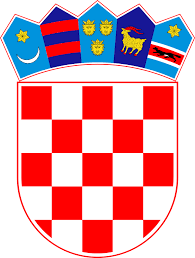          REPUBLIKA HRVATSKASPLITSKO-DALMATINSKA ŽUPANIJA        OSNOVNA ŠKOLA SELCA   ŠETALIŠTE RAJKA ŠTAMBUKA 2                   21425 SELCAKLASA: 007-04/23-02/14URBROJ: 2181-308-01-23-01Selca, 30. ožujka 2023. godineZAKLJUČCIsa četrnaeste (14.) sjednice Školskog odboraPrisutni članovi: 1. Lucija Špacal, 2. Stjepana Fistanić, 3. Karla Marinković, 4. Anđelka TrutanićOstali prisutni:Dragana Trutanić, tajnica Škole, zapisničarkaZaključak 1.Predloženi dnevni red je jednoglasno usvojen.Zaključak 2.Izvještaj o izvršenju financijskog plana Oš Selca za 2022. godinu je usvojen u cijelosti i bez rasprave.					              Predsjedavateljica Školskog odbora:_________________					                   Lucija Špacal